Ruang lingkup makalah meliputi penelitian terhadap: kebijakan standardisasi nasional, pengembangan standar, harmonisasi standar, penerapan standar (akreditasi, sertifikasi, pengujian, metrologi, inspeksi teknis, pengawasan pra dan pasca pasar, dampak sosial ekonomi, dll), pemasyarakatan standar, regulasi teknis, dan aspek yang terkait dengan standardisasi.Makalah merupakan pemikiran sendiri, belum pernah dipublikasikan, mengandung unsur kekinian dan bersifat ilmiah.Judul makalah harus spesifik, jelas, singkat, informatif, menggambarkan substansi dari tulisan, dan tidak perlu diawali dengan kata penelitian/ analisis/studi, kecuali kata tersebut merupakan pokok bahasan. Ditulis dalam dua bahasa (Bahasa Indonesia dan Bahasa Inggris). Diketik dengan huruf besar (bold) kecuali nama latin.Nama penulis ditampilkan dengan jelas, lengkap tanpa menyebutkan gelar, dan merupakan nama asli. Penulisan nama tidak disingkat tetapi bila disingkat harus mengikuti kaidah dan konsisten. Nama penulis utama diletakkan pada urutan paling depan.Alamat penulis berisi nama instansi/lembaga tempat penulis bekerja dan alamat e-mail penulis (bukan alamat e-mail instansi).Abstrak ditulis dalam dua bahasa, yaitu Bahasa Indonesia yang memuat tidak lebih dari 250 kata dan Bahasa Inggris yang memuat tidak lebih dari 200 kata. Bersifat mandiri (stand alone). Abstrak harus berisi permasalahan pokok, tujuan penelitian, metode penelitian, dan pernyataan singkat hasil serta manfaatnya. Kata kunci ditulis dalam dua bahasa (Bahasa Indonesia dan Bahasa Inggris), ditempatkan di bawah abstrak, dan dapat berupa kata tunggal atau kata majemuk yang terdiri dari 3 - 5 kata.Isi makalah penelitian terdiri dari:Pendahuluan (latar belakang dan tujuan)Tinjauan PustakaMetode PenelitianHasil dan Pembahasan (termasuk Ilustrasi: gambar, tabel, grafik, foto, diagram, dan lain-lain) KesimpulanUcapan Terima KasihDaftar Pustaka (paling sedikit 10 referensi).Makalah diketik 1 spasi pada kertas A4, tidak bolak-balik, menggunakan huruf Arial font 10, terdiri dari 5 - 10 halaman, dan tidak lebih dari 10.000 kata (tidak termasuk lampiran dan daftar pustaka). Makalah diketik dalam format 2 (dua) kolom. Satu kalimat terdiri dari 17 kata.Tabel diberi nomor berurutan, judul tabel tidak lebih dari 10 (sepuluh) kata, ditempatkan di atas table, dan ditulis dengan huruf kecil kecuali huruf pertama pada kata pertama harus ditulis dengan huruf kapital (kecuali singkatan).Tabel dibuat hanya dengan menggunakan garis horizontal.Contoh:Tabel 5  Tingkat kebutuhan rumah tangga.Gambar diberi nomor berurutan, judul gambar tidak lebih dari 10 (sepuluh) kata, dan diletakkan di bawah gambar. Tata cara pengutipan:Jika berupa kutipan pendek (satu kalimat) maka kutipan ditempatkan langsung dalam kalimat, diberi tanda petik, dan dituliskan nama penulis beserta tahun publikasinya.Contoh:….Sementara itu menurut Agustien (2006): “…Tidak jelas benar kapan manusia mulai menggunakan bahasa ….”Jika kutipan lebih dari lima baris maka kalimat atau paragraf yang dikutip harus dicetak khusus dengan huruf yang berbeda dari teks lain dan agak dipisah dari uraian lain.Contoh: …Menurut Arendt (2007), kekuatan (strenght) adalah sesuatu yang dimiliki seorang. Kekuatan seseorang tidak tergantung pada orang lain. Daya adalah semacam energi yang dilepaskan oleh gerakan sosial atau bencana alam…Catatan kaki (footnotes) adalah informasi yang menjelaskan tentang sesuatu yang dinyatakan dalam teks. Penjelasan tersebut di luar konteks dari teks. Catatan kaki diberi nomor berurutan menurut teks. Tempat catatan kaki di bagian bawah halaman yang dijelaskan.Catatan kaki berisi:keterangan khusus atau tambahan penting tetapi tidak dimasukkan dalam teks karena uraiannya akan menyimpang dari garis besar karya ilmiah atau menyebabkan uraiannya menjadi panjang dan di luar kontekskomentar khusus dari bagian yang berkaitan dengan tekspetunjuk sumber referensi yang diberi komentar tambahanDidukung minimal 10 daftar pustaka yang 80% referensinya mengacu pada terbitan 10 tahun terakhir dan 80% referensinya berasal dari sumber acuan primer.Lampiran digunakan sebagai data pendukung dalam penilaian dan tidak dicetak dalam majalah Jurnal Standardisasi.Tata cara penulisan daftar pustaka:Daftar pustaka dituliskan dan disusun secara sistematis serta diurutkan sesuai abjad/ alphabet berdasarkan nama penulis dari referensi yang diacuBila referensi yang digunakan nama penulisnya sama tetapi tahun terbitnya berbeda maka yang ditulis lebih dahulu adalah terbitan yang lebih awal. Bila nama penulis dan tahun penerbitannya sama maka setiap referensi dituliskan dengan membedakan tahun terbitnya menggunakan huruf abjad. Penulisan nama lengkap penulis pada daftar pustaka dengan keadaan referensi tersebut hanya dicantumkan pada data  pertama, sedangkan data selanjutnya cukup diberi tanda: ------- (lima atau tujuh strip, secara konsisten)Contoh:Sigian, Sondang. (1995). Filsafat Administrasi. , Gunung Agung------- (1997), Manajemen Sumberdaya Manusia. : Bumi AksaraSudjana, (1996a), Metode Statistik. , Tarsito------- (1996b), Tehnik Analisis Regresi Dan Korelasi Bagi Para Peneliti. , TarsitoUnsur-unsur daftar pustaka meliputi: nama penulis, tahun terbit publikasi, judul publikasi, tempat terbit, dan penerbitSistem penulisan nama dalam daftar pustaka adalah: nama belakang ditulis diawal, kemudian nama depan.Pedoman penulisan daftar pustaka menurut kaidah APA  (American Psychological Association) sebagai  berikut :Contoh:Terbitan Berkala (Jurnal, Makalah, Karya Ilmiah) :Baldrige, V. J. (1999). Organizational characteristics of colleges and universities. Management and Decision-Making in Higher Education Institutions, 8, 133-152.Terbitan tidak berkala (buku, laporan, brosur, risalah, dan buku petunjuk) Fullan, M. D. & Stiegelbauer, S. (1991). The new meaning of educational change. New York: Teachers College Press.Artikel dari terbitan tidak berkala Fremerey, M. (2006). Resistance to change in higher education: Threat or opportunity? In M.Fremerey, & M. Pletsch-Betancourt. (Eds.) Prospects of change in higher education: Towards new qualities & relevance. Frankfurt: IKO-Vlg fur Interkult, GW/Transaction Pubs.Jahr, V. & Teichler, U. (2002). Employment and work of former mobile students. In U. Teichler (Ed.) ERASMUS in the SOCRATES programme, finding of an evaluation study (pp. 117-135). Bonn: Lemmens.Dokumen OnlinePatria, B. (2006). Factor analysis on the characteristics of occupation. Retrieved February 14, 2006 from http://inparametric.com/bhinablog/download /factor_analysis_patria.pdf.Naskah yang tidak diterbitkanPatria, B. (2007). Problem-based learning and graduates' competencies. Unpublished manuscript, University of Kassel, Kassel, Germany.Artikel Non-English, judul ditranslate ke EnglishSuwardjono. (2005). Belajar-mengajar di perguruan tinggi: Redefinisi makna kuliah. [Teaching and learning in university: Redefinition of class-meeting meaning]. Retrieved November 25, 2007 from: http://www.inparametric.com/bhinablog/download/Artikel1.pdfDisertasi DoctorMiao, Y. (2000). Design and implementation of a collaborative virtual problem-based learning environment. Unpublished doctoral dissertation, Technischen Universität Darmstadt, Darmstadt, Germany.Tesis MasterPatria, B. (2008). Problem-based learning and graduates' professional success. Unpublished master's thesis, University of Kassel, Kassel, Germany.Template MakalahJUDUL MAKALAH PPIS Judul Makalah PPIS - Bahasa Inggris Penulis pertama1, Penulis kedua2, Penulis kedua3, (tanpa gelar)1Institusi dan Alamat Penulis 1 (9 pt, Arial, center)2Institusi dan Alamat Penulis 2 (9 pt, Arial, center)3Institusi dan Alamat Penulis 3 (9 pt, Arial, center)e-mail: alamat email penulis  (9 pt, Arial, center)Diterima: --, Direvisi: --, Disetujui: --   AbstrakAbstrak dalam paragraf justified, Arial, 9 pt, satu spasi, ditulis dalam  bahasa Indonesia dan Inggris, satu kolom penuh, maksimal 250 kata, mengandung intisari dari seluruh tulisan mengenai pendahuluan, tujuan, metode, dan hasil penelitian secara singkat. Panjang makalah minimal 5 halaman dan maksimal 10 halaman pada kertas ukuran A4. Margin halaman dengan aturan sebagai berikut: 3,4 cm margin atas, 3 cm margin kiri, 2 cm margin kanan, dan bawah. Gunakan font Arial, dengan baris satu spasi. Judul makalah 15 kata, bold, centered, dan diikuti dengan satu baris kosong, judul makalah dibuat dalam Bahasa Indonesia dan Bahasa Inggris. Nama penulis diketik dengan 10 point, centered, antara nama penulis masing-masing dipisahkan dengan koma dan diikuti dengan angka (superscript) untuk membedakan institusinya. Institusi penulis diketik dengan 9 point, centered diketik terpisah dalam baris yang terpisah antara institusi yang berbeda dan diikuti dengan satu baris kosong. Email korespondensi hanya satu diketik dengan 9 point, centered diikuti dengan dua baris kosong. Kata kunci berisi 3-4 kata.Kata kunci: volume uji, meter air, Standar Nasional Indonesia (SNI). AbstractAbstrak dalam paragraf justified, Arial, 9 pt, satu spasi, ditulis dalam  bahasa Indonesia dan Inggris, satu kolom penuh, maksimal 250 kata, mengandung intisari dari seluruh tulisan mengenai pendahuluan, tujuan, metode, dan hasil penelitian secara singkat. Panjang makalah minimal 5 halaman dan maksimal 10 halaman pada kertas ukuran A4. Margin halaman dengan aturan sebagai berikut: 3,4 cm margin atas, 3 cm margin kiri, 2 cm margin kanan, dan bawah. Gunakan font Arial, dengan baris satu spasi. Judul makalah 15 kata, bold, centered, dan diikuti dengan satu baris kosong, judul makalah dibuat dalam Bahasa Indonesia dan Bahasa Inggris. Nama penulis diketik dengan 10 point, centered, antara nama penulis masing-masing dipisahkan dengan koma dan diikuti dengan angka (superscript) untuk membedakan institusinya. Institusi penulis diketik dengan 9 point, centered diketik terpisah dalam baris yang terpisah antara institusi yang berbeda dan diikuti dengan satu baris kosong. Email korespondensi hanya satu diketik dengan 9 point, centered diikuti dengan dua baris kosong. Kata kunci berisi 3-4 kata.Kata kunci: test volume, water meter, Standar Nasional Indonesia (SNI).PENDAHULUANMakalah ditulis dalam paragraph justified, Arial, 10 pt, 1 spasi ditulis dalam bahasa Indonesia atau Inggris. Panjang makalah minimal 5 halaman dan maksimal 10 halaman pada kertas A4. Margin halaman dengan aturan sebagai berikut: 3,4 cm margin atas, 3 cm margin kiri, 2 cm margin kanan, dan bawah. Format makalah: Abstrak, Pendahuluan, Tinjauan Pustaka, Metode Penelitian, Hasil Dan Pembahasan, Kesimpulan, Ucapan Terima Kasih, dan Daftar Pustaka. Tata cara penulisan Tabel diberi nomor berurutan, judul tabel paling banyak 10 (sepuluh) kata dan ditempatkan di atas tabel dengan ditulis dengan huruf kecil kecuali huruf pertama pada kata pertama ditulis dengan huruf kapital (kecuali singkatan). Gambar diberi nomor berurutan, judul gambar paling banyak  terdiri dari 10 (sepuluh) kata ditempatkan di bawah gambar.Makalah dikirimkan ke alamat email jurnalstandardiasi@gmail.com dan/atau ke  litbang@bsn.go.id  dengan subjek dan nama file Submit Makalah Jurnal Standardisasi dalam format document (doc./docx.)TINJAUAN PUSTAKAArial, 10 pt, 1 spasi.METODE PENELITIANArial, 10 pt, 1 spasi.HASIL DAN PEMBAHASANArial, 10 pt, 1 spasi. Contoh penulisan gambar dan tabel sebagai berikut: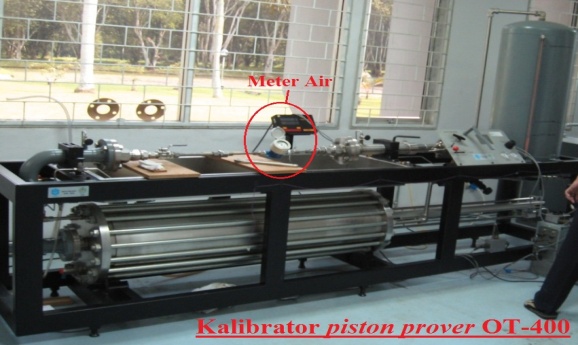 Gambar 3  Nama gambar maksimal 10 kata.Tabel 1  Judul tabel maksimal 10 kata.KESIMPULAN Arial, 10 pt, 1 spasi.UCAPAN TERIMA KASIHArial, 10 pt, 1 spasi.DAFTAR PUSTAKABaldrige, V. J. (1999). Organizational characteristics of colleges and universities.  Management and Decision-Making in Higher Education Institutions, 8, 133-152.Fullan, M. D., & Stiegelbauer, S. (1991). The new meaning of educational change. New York: Teachers College Press.Fremerey, M. (2006). Resistance to change in higher education: Threat or opportunity? In M.Fremerey, & M. Pletsch-Betancourt. (Eds.) Prospects of change in higher education: Towards new qualities & relevance. Frankfurt: IKO-Vlg fur Interkult, GW/Transaction Pubs.Jahr, V., & Teichler, U. (2002). Employment and work of former mobile students. In U. Teichler (Ed.) ERASMUS in the SOCRATES programme, finding of an evaluation study (pp. 117-135). Bonn: Lemmens.Patria, B. (2006). Factor analysis on the characteristics of occupation. Retrieved February 14, 2006 from http://inparametric.com/bhinablog/download /factor_analysis_patria.pdf.Patria, B. (2007). Problem-based learning and graduates' competencies. Unpublished manuscript, University of Kassel, Kassel, Germany.Suwardjono. (2005). Belajar-mengajar di perguruan tinggi: Redefinisi makna kuliah. [Teaching and learning in university: Redefinition of class-meeting meaning]. Retrieved November 25, 2007 from: http://www.inparametric.com/bhinablog/download/Artikel1.pdfMiao, Y. (2000). Design and implementation of a collaborative virtual problem-based learning environment. Unpublished doctoral dissertation, Technischen Universität Darmstadt, Darmstadt, Germany.Patria, B. (2008). Problem-based learning and graduates' professional success. Unpublished master's thesis, University of Kassel, Kassel, Germany.PEDOMAN PENULISAN MAKALAH PPIS NONAMA PRODUKTINGKAT KEBUTUHANSKOR TINGKAT KEBUTUHAN1ACPRIMER52COMPOSEKUNDER33JUSERSEKUNDER34KIPAS ANGINPRIMER5Tabel ATabel BTabel C   (Q1) 0,150,59%0,36%   (Q2) 0,220,21%0,98%   (Q3) 1,5-0,41%0,22%   (Q4) 3,0-0,78%0,21%